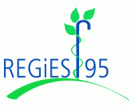 Bulletin d’invitationConférence du Mercredi 20 Juin 2018Conseil départemental du Val d’OiseBâtiment F – 3e étage2 avenue du Parc95000 CergyEntre domicile et institution, luttons contre la dénutrition :Quels enjeux ? Quelles solutions ?Nom :……………………………………………………Prénom :………………………………………………Adresse : ……………………………………………………………………………………………………………………………………………………………………………………………………………………………………………………………………………………………………………………………………………………………………………………….Mail :……………………………………………………………………………………………………………………Souhaite participer à la conférence du Mercredi 20 Juin 2018 qui se tiendra de 9h30 à 16h au Conseil départemental du Val d’Oise. Date et signature : Coupon à retourner :Par mail : regiesidf@gmail.comPar courrier :REGIES-959 rue Chantepie Mancier95290 – L’Isle AdamLes données transmises ci-avant sont strictement personnelles. 